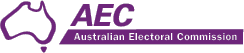 Nomination FormAustralian Rail, Tram and Bus Industry Union – Victorian BranchScheduled Election - E2018/81CANDIDATE: Full Name (Print clearly)Membership Number: (Print clearly)For the office of:(Print name of office as shown in the Election Notice)Location:(Sub-Branch/Sub-Division)Classification: Work Location: Name for ballot paper:Print your name as you wish it to appear on the ballot paper CANDIDATE'S CONSENTPlease see instructions on the next pageLodging NominationsNominations open at 09:00am (AEST) on 02/07/2018 and must reach the Returning Officer, Jeff Webb, not later than 5:00pm (AEST) on 23/07/2018. Nominations cannot be withdrawn after 5:00pm (AEST) on 02/08/2018. Prospective candidates should verify their financial status and any other qualifications required by the Organisation's rules prior to lodging nominations.HOW TO LODGE NOMINATIONSBy Post:    Returning Officer, Australian Electoral Commission, GPO Box 4382, MELBOURNE VIC 3001By Hand:   Australian Electoral Commission, Level 8, Casselden, 2 Lonsdale Street MELBOURNE VIC 3000 (Please ensure you make an appointment with the Returning Officer if you wish to deliver your nomination by hand).By Fax:      02 6293 7603By Email:  A properly completed nomination form including all necessary signatures may be scanned and submitted as a pdf file to vicelections@aec.gov.au. PLEASE NOTE: Emails to the AEC inbox that appear to be spam may be blocked. It is the responsibility of senders to ensure that their email reaches the AEC before the deadline for nominations. You may call the contact number provided to check.Acknowledgment You will be sent an acknowledgment of receipt of your nomination by Email.Scrutineer Appointment A candidate in any election shall be entitled to appoint, by notice in writing to the Returning Officer, another person to act at his/her own expense as a scrutineer on his/her behalf.A Scrutineer Appointment form is available from the Returning Officer.NOTE: It is your responsibility to ensure that your nomination is received by the Returning Officer BEFORE nominations close.I, ____________________________________________________(print your name)
consent to the nomination for the above office. I declare that I am eligible under the rules and am not disqualified from being a candidate [see Chapter 7, Part 4 of the Fair Work (Registered Organisations) Act 2009]. Please indicate preferred title e.g. Mr, Mrs, Miss, Ms ______Postal Address:Email:Work phone: Home phone: Mobile phone: Fax: Signed:                                                                                                                      __/__/____ Signed:                                                                                                                      __/__/____ 